รูปกิจกรรมโครงการพัฒนาคุณภาพชีวิตผู้ด้อยโอกาส ครอบครัวผู้มีรายได้น้อย และผู้ไร้ที่พึ่งพิงประจำปีงบประมาณ พ.ศ.2565 องค์การบริหารส่วนตำบลบางเตย1.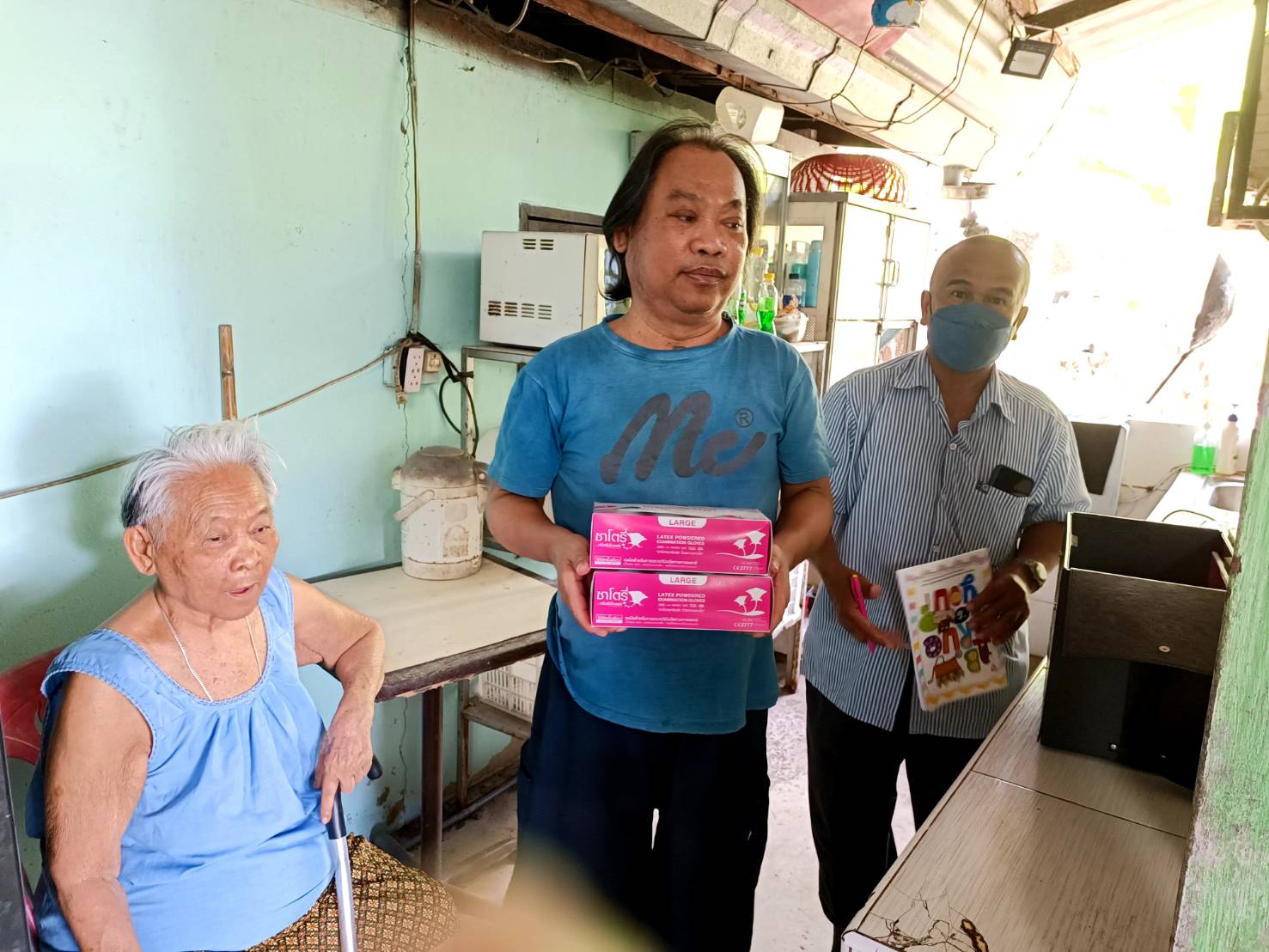 2.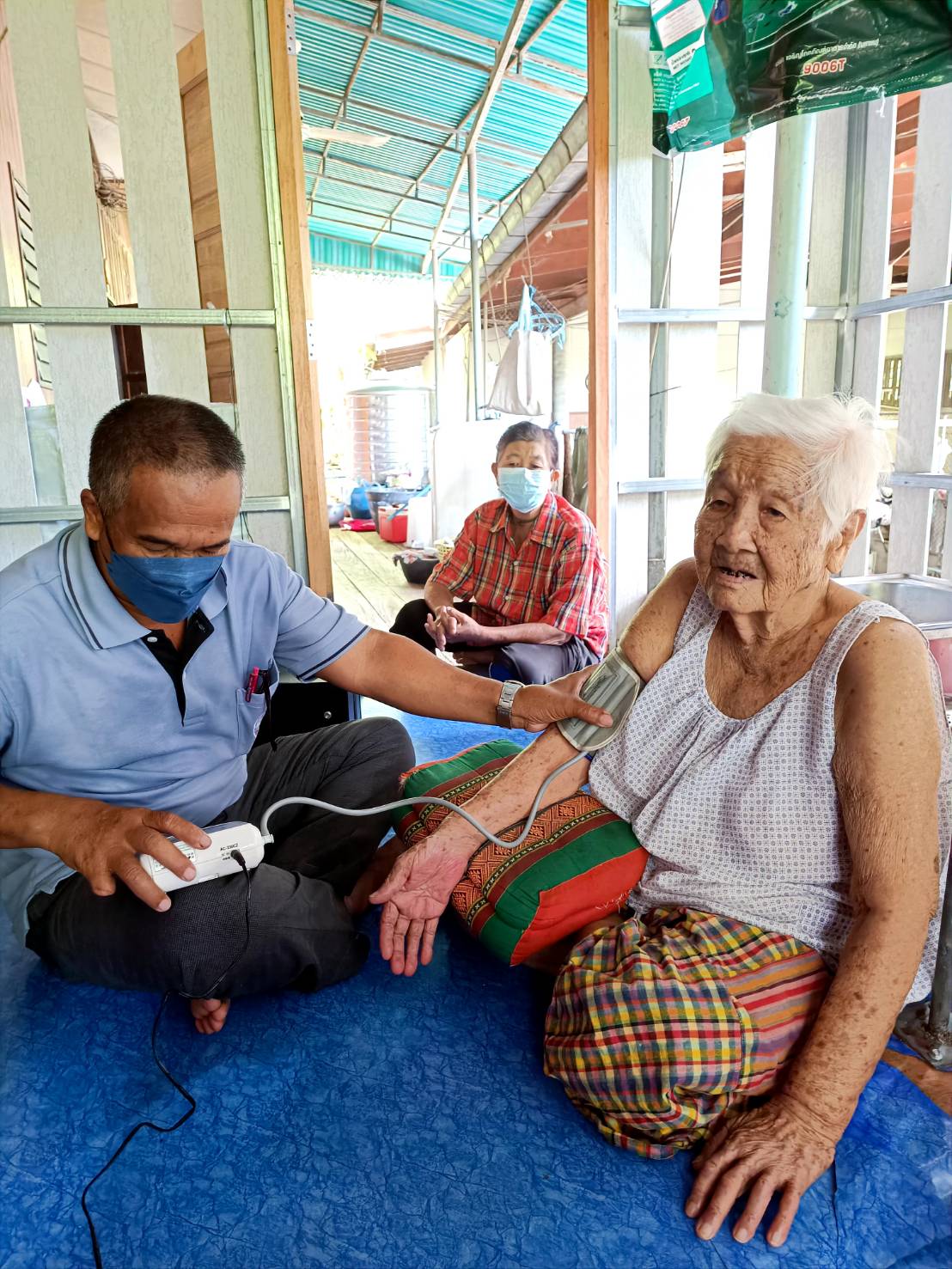 3.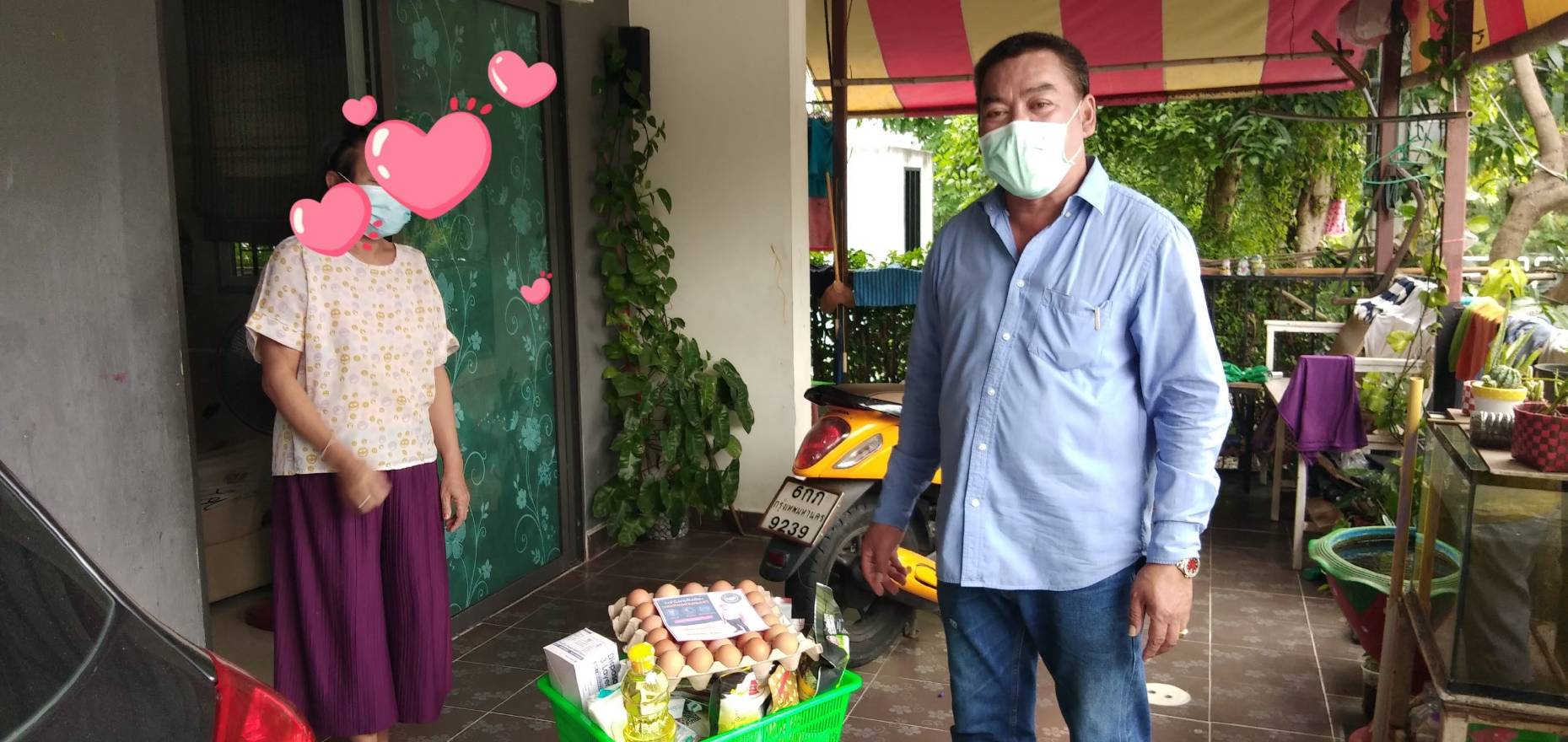 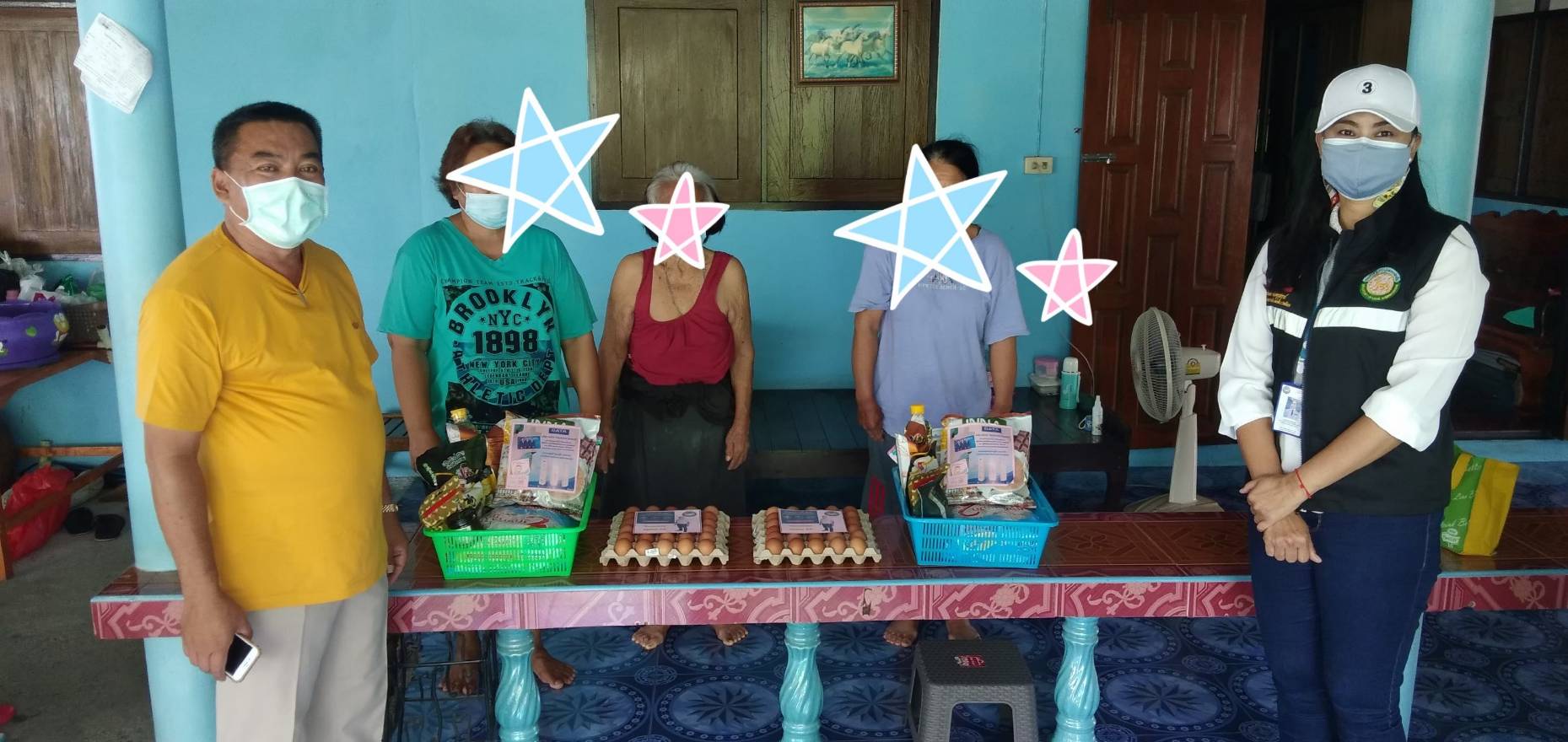 4.5.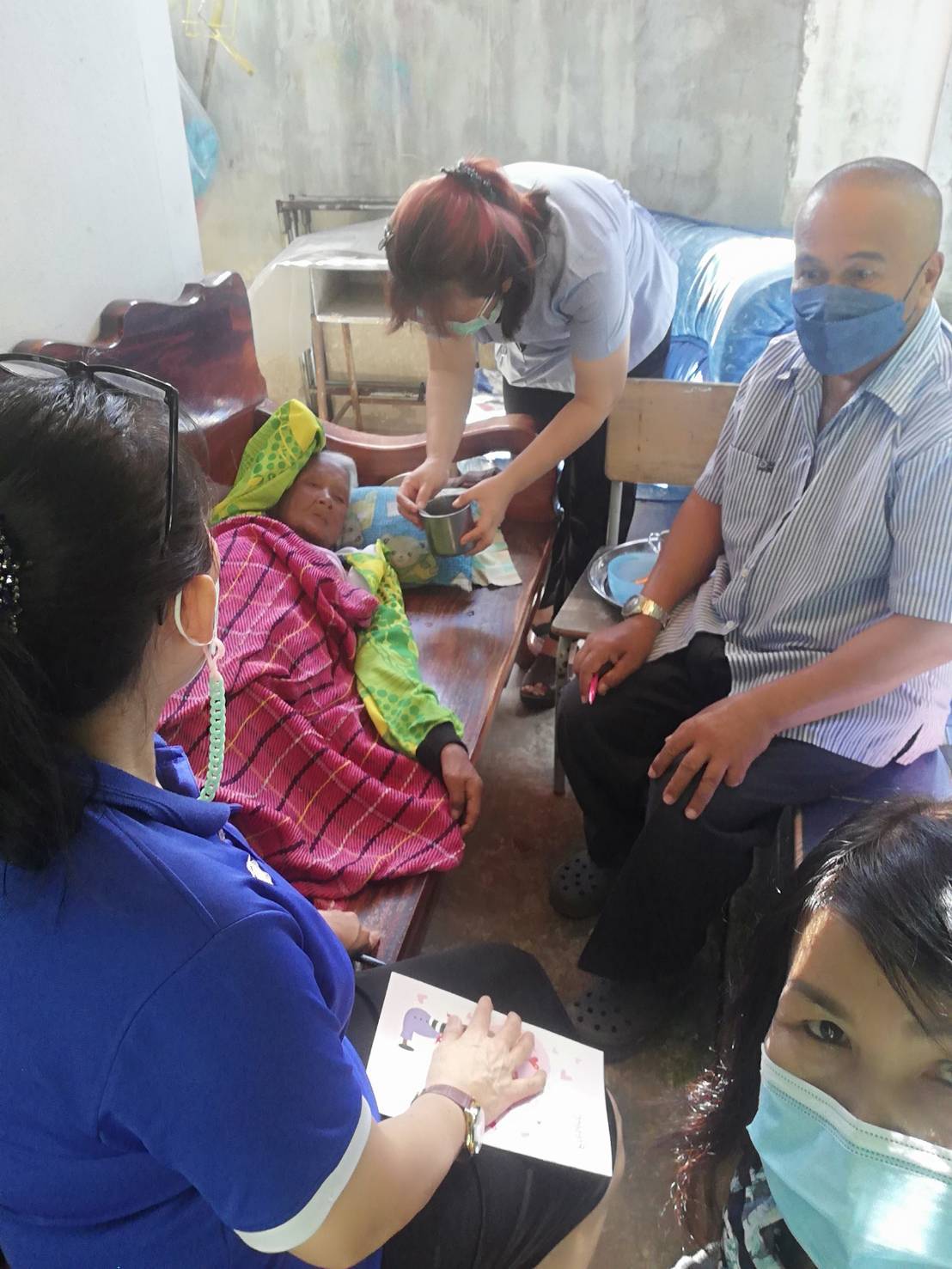 6.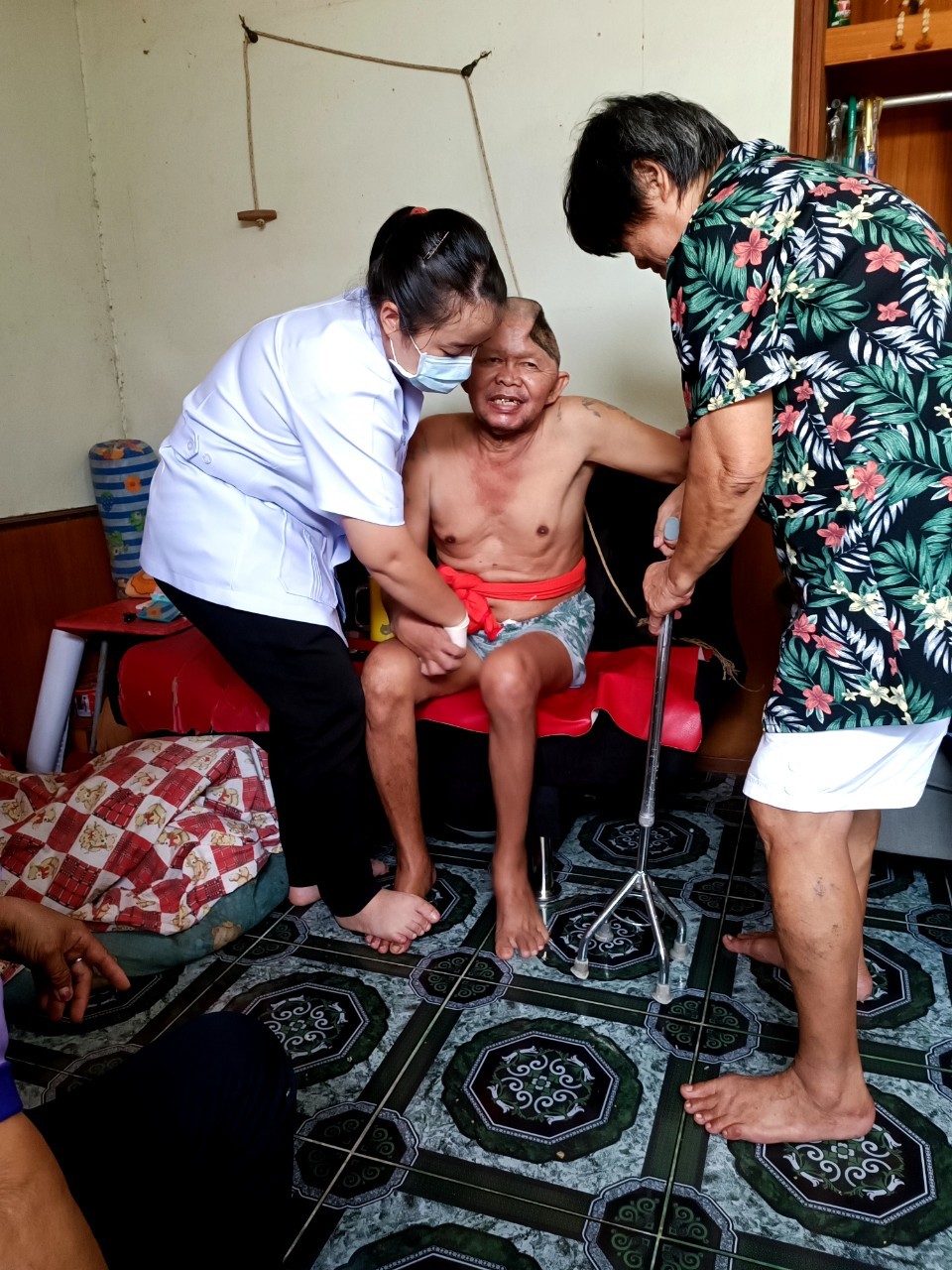 